ΒΕΒΑΙΩΣΗ ΚΥΚΛΟΦΟΡΙΑΣ ΕΛΕΥΘΕΡΟΥ ΕΠΑΓΓΕΛΜΑΤΙΑΟ/Η Ελεύθερος Επαγγελματίας	________________________________________
του				          ________________________________________
με αριθμό ταυτότητας	          ________________________________________

είναι απαραίτητο να μετακινούμαι εντός των ορίων
της περιφέρειας :  ΑΤΤΙΚΗΣ

για λόγους της εργασίας μου 
Μεταξύ́ των ωρών:

00.00 π.μ. έως 23.59 μ.μ.	Πρόκειται για Επαγγελματία οδηγό ΕΔΧ Ταξί

Η ταυτοπροσωπία του ανώτερου Ελεύθερου Επαγγελματία θα γίνεται με την επίδειξη της ταυτότητας του/της.Υπογραφή / Σφραγίδα 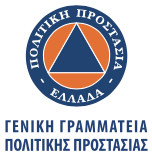 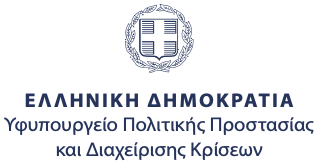 